Зарегистрировано в Минюсте России 27 ноября 2020 г. N 61124МИНИСТЕРСТВО ЗДРАВООХРАНЕНИЯ РОССИЙСКОЙ ФЕДЕРАЦИИПРИКАЗот 22 октября 2020 г. N 1138нОБ УТВЕРЖДЕНИИ ФОРМЫСТАТИСТИЧЕСКОГО УЧЕТА И ОТЧЕТНОСТИ N 64 "СВЕДЕНИЯО ЗАГОТОВКЕ, ХРАНЕНИИ, ТРАНСПОРТИРОВКЕ И КЛИНИЧЕСКОМИСПОЛЬЗОВАНИИ ДОНОРСКОЙ КРОВИ И (ИЛИ) ЕЕ КОМПОНЕНТОВ"И ПОРЯДКА ЕЕ ЗАПОЛНЕНИЯВ соответствии с частью 3 статьи 97 Федерального закона от 21 ноября 2011 г. N 323-ФЗ "Об основах охраны здоровья граждан в Российской Федерации" (Собрание законодательства Российской Федерации, 2011, N 48, ст. 6724), подпунктом "б" пункта 4 Правил заготовки, хранения, транспортировки и клинического использования донорской крови и (или) ее компонентов, утвержденных постановлением Правительства Российской Федерации от 22 июня 2019 г. N 797 (Собрание законодательства Российской Федерации, 2019, N 27, ст. 3574), приказываю:1. Утвердить:форму статистического учета и отчетности N 64 "Сведения о заготовке, хранении, транспортировке и клиническом использовании донорской крови и (или) ее компонентов" согласно приложению N 1;порядок заполнения формы статистического учета и отчетности N 64 "Сведения о заготовке, хранении, транспортировке и клиническом использовании донорской крови и (или) ее компонентов" согласно приложению N 2.2. Настоящий приказ вступает в силу с 1 января 2021 г. и действует до 1 января 2027 г.Врио МинистраИ.Н.КАГРАМАНЯНПриложение N 1к приказу МинистерстваздравоохраненияРоссийской Федерацииот 22 октября 2020 г. N 1138н        РАЗДЕЛ 1. ДОНОРЫ И ДОНАЦИИ ДОНОРСКОЙ КРОВИ И ЕЕ КОМПОНЕНТОВ                    1.1. ДОНОРЫ КРОВИ И ЕЕ КОМПОНЕНТОВ(1000)                                          Коды по ОКЕИ: человек - 792                  1.2. ЧИСЛО ЛИЦ, ОТВЕДЕННЫХ ОТ ДОНОРСТВА(1100)                                          Коды по ОКЕИ: человек - 792               1.3. ДОНАЦИИ ДОНОРСКОЙ КРОВИ И ЕЕ КОМПОНЕНТОВ(1200)                                          Коды по ОКЕИ: единица - 642                РАЗДЕЛ 2. ЗАГОТОВКА ЦЕЛЬНОЙ ДОНОРСКОЙ КРОВИ(2000)                                             Коды по ОКЕИ: литр - 112        РАЗДЕЛ 3. ЗАГОТОВКА ДОНОРСКОЙ КРОВИ И (ИЛИ) ЕЕ КОМПОНЕНТОВ(3000)                                             Коды по ОКЕИ: литр - 112        РАЗДЕЛ 4. ПРИЧИНЫ БРАКОВКИ ДОНОРСКОЙ КРОВИ И ЕЕ КОМПОНЕНТОВ(4000)                РАЗДЕЛ 5. СВЕДЕНИЯ О КАРАНТИНИЗАЦИИ ПЛАЗМЫ(5000)                                             Коды по ОКЕИ: литр - 112              РАЗДЕЛ 6. КЛИНИЧЕСКОЕ ИСПОЛЬЗОВАНИЕ КОМПОНЕНТОВ                ДОНОРСКОЙ КРОВИ И ЛЕКАРСТВЕННЫХ ПРЕПАРАТОВ,                  ПРОИЗВЕДЕННЫХ ИЗ ПЛАЗМЫ КРОВИ ЧЕЛОВЕКА        6.1. КЛИНИЧЕСКОЕ ИСПОЛЬЗОВАНИЕ КОМПОНЕНТОВ ДОНОРСКОЙ КРОВИ(6000)                                            Коды по ОКЕИ: литр - 112,                                                              единица - 642         6.2. КЛИНИЧЕСКОЕ ИСПОЛЬЗОВАНИЕ ЛЕКАРСТВЕННЫХ ПРЕПАРАТОВ,                    ПОЛУЧЕННЫХ ИЗ ПЛАЗМЫ КРОВИ ЧЕЛОВЕКА(6100)                                            Коды по ОКЕИ: литр - 112,                                                              единица - 642              РАЗДЕЛ 7. ХРАНЕНИЕ КОМПОНЕНТОВ ДОНОРСКОЙ КРОВИ(7000)                                          Коды по ОКЕИ: единица - 642                        РАЗДЕЛ 8. ЗАГОТОВКА ПЛАЗМЫ                 ДЛЯ ПРОИЗВОДСТВА ЛЕКАРСТВЕННЫХ ПРЕПАРАТОВ                  8.1. ПЕРЕРАБОТКА ПЛАЗМЫ КРОВИ ЧЕЛОВЕКА                 ДЛЯ ПРОИЗВОДСТВА ЛЕКАРСТВЕННЫХ ПРЕПАРАТОВ(8000)                                             Коды по ОКЕИ: литр - 112                8.2. ПРОИЗВОДСТВО ЛЕКАРСТВЕННЫХ ПРЕПАРАТОВ(8100)                                             Коды по ОКЕИ: литр - 112Руководитель организации ______________________     _______________________                                (Ф.И.О.)                   (подпись)Лицо, уполномоченноеприказом руководителямедицинской организации) ___________________ ______________ _______________                             (должность)        (Ф.И.О.)       (подпись)                         ____________________ ________ ____________________                          (номер контактного   E-mail    (дата составления                              телефона)                     документа)Приложение N 2к приказу МинистерстваздравоохраненияРоссийской Федерацииот 22 октября 2020 г. N 1138нПОРЯДОКЗАПОЛНЕНИЯ ФОРМЫ СТАТИСТИЧЕСКОГО УЧЕТАИ ОТЧЕТНОСТИ N 64 "СВЕДЕНИЯ О ЗАГОТОВКЕ, ХРАНЕНИИ,ТРАНСПОРТИРОВКИ И КЛИНИЧЕСКОМ ИСПОЛЬЗОВАНИИ ДОНОРСКОЙКРОВИ И (ИЛИ) ЕЕ КОМПОНЕНТОВ"1. Форма статистического учета и отчетности N 64 "Сведения о заготовке, хранении, транспортировки и клиническом использовании донорской крови и (или) ее компонентов" (далее - Форма) заполняется субъектами обращения донорской крови и (или) ее компонентов, осуществляющими клиническое использование донорской крови и (или) ее компонентов, и субъектами обращения донорской крови и (или) ее компонентов, осуществляющими заготовку и хранение донорской крови и (или) ее компонентов.2. Источником информации для заполнения Формы является информация, содержащаяся в формах учетной медицинской документации и в единой базе данных по осуществлению мероприятий, связанных с обеспечением безопасности донорской крови и ее компонентов, развитием, организацией и пропагандой донорства крови и ее компонентов.3. Разделы 1 - 5, 7 и 8 Формы заполняют субъекты обращения донорской крови и (или) ее компонентов, осуществляющие заготовку и хранение донорской крови и (или) ее компонентов (далее - организации службы крови):медицинские организации государственной системы здравоохранения;организации федеральных органов исполнительной власти, в которых федеральным законом предусмотрена военная и приравненная к ней служба <1>.--------------------------------<1> Часть 1 статьи 15 Федерального закона N 125-ФЗ (Собрание законодательства Российской Федерации, 2012, N 30, ст. 4176).4. Раздел 6 Формы заполняют субъекты обращения донорской крови и (или) ее компонентов осуществляющие клиническое использование донорской крови и (или) ее компонентов (далее - медицинские организации):медицинские организации, а также образовательные организации, научные организации, осуществляющие оказание медицинской помощи, независимо от организационно-правовых форм и форм собственности;организации федеральных органов исполнительной власти, в которых федеральным законом предусмотрена военная и приравненная к ней служба <2>.--------------------------------<2> Статья 16 Федеральным законом от 20 июля 2012 г. N 125-ФЗ "О донорстве крови и ее компонентов" (Собрание законодательства Российской Федерации, 2012, N 30, ст. 4176, 2018, N 1, ст. 41) (далее - Федеральный закон N 125-ФЗ).5. Организации, указанные в пунктах 3 и 4 настоящего Порядка, представляют Форму в орган исполнительной власти субъекта Российской Федерации в сфере охраны здоровья граждан ежегодно за год, не позднее 5 февраля года, следующего за отчетным. Федерации в сфере охраны здоровья граждан ежегодно за год, не позднее 5 февраля года, следующего за отчетным.6. Орган исполнительной власти субъекта Российской Федерации в сфере охраны здоровья граждан представляет Форму по всем медицинским организациям, указанным в пунктах 3 и 4 настоящего Порядка, в ФГБУ "НМИЦ гематологии" Минздрава России ежегодно за год, не позднее 15 февраля года, следующего за отчетным.7. ФГБУ "НМИЦ гематологии" Минздрава России представляет сводную Форму в Министерство здравоохранения Российской Федерации ежегодно за год, не позднее не позднее 25 февраля года, следующего за отчетным.8. В строке "Наименование отчитывающейся медицинской организации" Формы указывается полное наименование отчитывающейся организации в соответствии с учредительными документами, а затем в скобках - краткое наименование.9. В строке "адрес места нахождения, почтовый адрес, адрес электронной почты" указывается место нахождения отчитывающейся организации в соответствии с учредительными документами, включая указание на субъект Российской Федерации и почтовый индекс, адрес фактического места нахождения, адрес электронной почты.10. При наличии у организаций, указанных в пунктах 3 и 4 настоящего Порядка, обособленных подразделений, Форма заполняется по каждому обособленному подразделению и по всей организации в целом.11. Заполнение Формы осуществляется в единицах измерения, указанных в Форме. Клетки со знаком "X" не заполняются.12. Раздел 1 "Доноры и донации донорской крови и ее компонентов" заполняется последовательно.12.1. В таблице 1000 раздела 1 указывается общее число доноров, сдавших кровь и (или) ее компоненты, в отчетном году.12.2. В строке 2 указывается число доноров, сдавших преимущественно плазму (определяется по большинству донаций).12.3. В строке 3 указывается число доноров, впервые в жизни сдавших кровь или ее компоненты.12.4. В строках 6 - 12 указываются число доноров, которые иммунизируются и доноры с естественными антителами.12.5. В строке 13 указывается число доноров крови и ее компонентов для аутологичных трансфузий.12.6. В графе 4 по всем строкам указывается число доноров, сдавших кровь и (или) ее компоненты преимущественно безвозмездно (определяется по большинству донаций).12.7. В таблице 1100 раздела 1 указываются число лиц, отведенных от донорства крови и (или) ее компонентов в организации службы крови, на этапе предварительного обследования и по результатам лабораторных исследований, проведенных после донации. Отводы, полученные из других организаций, не учитываются.12.8. В графе 3 указывается общее число доноров, отведенных от донорства. Если у донора несколько отводов, то в этой графе донор указывается один раз.12.9. В графе 4 указывают число доноров, у которых установлен повторный положительный результат исследования образца крови донора на сифилис.12.10. В графах 5 - 6 указывают число доноров, у которых установлен повторный положительный или неопределенный результат на маркеры вирусов гепатита В и С.12.11. В графе 7 указывают число доноров, у которых установлен положительный результат при получении заключений лаборатории специализированного учреждения о неспецифической или сомнительной серологической реакция, выявлена инфекция, вызываемая вирусом иммунодефицита человека (ВИЧ-инфекция).12.12. Графу 8 заполняют аналогично графам 4 - 7.12.13. В графе 9 указывают число доноров, имеющих иные причины постоянного отвода, в том числе в случае наличия у донора соматических заболеваний.12.14. Сумма граф 4 - 9 должна быть равна строке 1 в графе 3.12.15. В таблице 1200 раздела 1 указывается общее число донаций донорской крови и (или) ее компонентов в отчетном году.12.16. В строках 1 - 7 и 9 - 14 указывается число донаций донорской крови, плазмы и клеток крови от всех доноров.12.17. В строке 7 указывается число донаций, при которых донор сдавал одновременно два и более компонентов донорской крови.12.18. В строке 16 указываются только аутологичные донации.12.19. Сумма строк 2 - 7, 9 - 15 должна быть равна строке 1 в графе 3.12.20. Сумма строк 9 - 15 должна быть равна строке 8 в графах 3 и 4.12.21. В графе 4 по строкам 2 - 7 и 9 - 15 число безвозмездных доноров определяется по большинству донаций.13. В разделе 2 "Заготовка цельной донорской крови" указывается заготовленное количество цельной донорской крови.13.1. В таблице 2000 раздела 2 в строке 1 указывается общее количество цельной донорской крови (без консерванта и без учета количества крови, использованной для серологических и изосерологических исследований), заготовленной от всех доноров, без учета заготовки в выездных условиях.13.2. В строках 2 и 3 указывается количество цельной донорской крови (без консерванта и без учета количество крови, использованной для серологических и изосерологических исследований), переработанной методами плазмафереза и цитафереза.13.3. Строка 1 должна быть больше или равна сумме строк 2 и 3 в графе 3.13.4. В строках 4 и 5 указывается количество цельной донорской крови (без консерванта и без учета количества крови, использованной для серологических и изосерологических исследований), заготовленной от доноров в выездных условиях и (или) с использованием мобильных пунктов заготовки крови.13.5. В графе 4 указывается количество цельной донорской крови, заготовленной при безвозмездных донациях из общего количества, указанного в графе 3.14. В разделе 3 "Заготовка донорской крови и (или) ее компонентов" указывается количество заготовленной донорской крови и (или) ее компонентов.14.1. В таблице 3000 в графе 3 указывают количество цельной крови, которую потребовалось переработать для получения компонентов донорской крови, указанных в строках 3 - 23 и 31 - 37. Если в процессе заготовки компонентов донорской крови из дозы цельной крови, полученной от одной донации крови (450 мл), заготовлено более двух наименований компонентов донорской крови, количество переработанной цельной крови указывается по одному из заготовленных от данной донации компонента донорской крови.14.2. В графе 4 указывают количество заготовленных за отчетный период компонентов донорской крови.14.3. В графах 5 - 7 указывают количество компонентов донорской крови, переданных для клинического использования в медицинские организации.14.4. В графе 5 указывают количество компонентов донорской крови, заготовленных в рамках установленного государственного задания, и переданных в медицинские организации, для безвозмездного обеспечения которых было установлено указанное государственное задание.14.5. В графах 6 - 7 указывается количество компонентов донорской крови, переданных для клинического использования сторонним медицинским организациям.14.6. В графах 8 - 10 указываются количество компонентов донорской крови, заготовленных за предыдущие периоды и отчетный период и переданные для использования в иных, кроме клинического использования, целях в отчетном периоде. При этом в графе 8 указывается количество компонентов донорской крови, переданных (направленных) для производства лекарственных препаратов для собственного производства и переданных другим производителям лекарственных препаратов.14.7. В графе 11 указывается количество использованных для осуществления контроля качества компонентов донорской крови за отчетный период.14.8. В графе 12 указывается общее количество бракованной и неиспользованной донорской крови и ее компонентов за отчетный период.15. В разделе 4 "Причины браковки донорской крови и ее компонентов" указываются причины браковки донорской крови и (или) ее компонентов, без включения донорской крови и ее компонентов, списанных по истечении срока хранения.15.1. В таблице 4000 в графах 3 - 12 указываются причины браковки донорской крови и ее компонентов (при наличии двух и более причин брака указывается только одна причина). Приоритет причин браков: на первом месте - ВИЧ-инфекция, на втором - вирусный гепатит В, на третьем - вирусный гепатит C, на четвертом - сифилис.15.2. Сумма граф 3 - 12 по каждой строке должна быть равна графе 2.15.3. В графе 12 указываются иные причины брака (например, гемолиз, хилез, отвод донора, сомнительные результаты тестирования на маркеры гемотрансмиссивных инфекций, выявление антиэритроцитарных антител у доноров и иное). Причиной брака не является отделение лейко-тромбослоя, за исключением получения сомнительных результатов тестирования на маркеры гемотрансмиссивных инфекций.16. В разделе 5 "Сведения о карантинизации плазмы" указывается количество плазмы, находящейся на хранении с запретом ее использования до повторного исследования образца крови донора на гемотрансмиссивные инфекции.16.1. В таблице 5000 графах 1 - 2 указывается количество плазмы, находящейся на карантинизации.16.2. В графе 1 указывается количество плазмы, которая находилась на карантинном хранении за отчетный период вне зависимости от времени ее поступления на карантин.16.3. В графах 3 - 6 указывается количество плазмы, прошедшей повторное обследование по окончании срока карантинизации.16.4. В графе 3 указывается плазма, которая прошла карантинизацию, не забракованная и переданная для клинического использования, для производства лекарственных препаратов или медицинских изделий.16.5. В графах 7 - 9 указывается количество плазмы, снятой с карантина из-за неявки доноров на повторное обследование.16.6. В графе 7 указывается плазма, снятая с карантина, но не прошедшая повторное обследование (не карантинизированная).16.7. Сумма граф 4 - 6 должна быть равна графе 3.16.8. Сумма граф 8 и 9 должна быть равна графе 7.17. В разделе 6 "Клиническое использование компонентов донорской крови и лекарственных препаратов, произведенных из плазмы крови человека" указываются сведения о компонентах донорской крови и лекарственных препаратов, произведенных из плазмы крови человека, прошедших контроль и годных к передаче в медицинские организации для клинического использования.17.1. В таблице 6000 раздела 6 в графе 3 указывается количество компонентов донорской крови, заготовленных медицинской организацией по видам компонентов донорской крови согласно приложению N 1 к Правилам заготовки, хранения, транспортировки и клинического использования донорской крови и ее компонентов, утвержденным постановлением Правительства Российской Федерации от 22 июня 2019 г. N 797 <3>.--------------------------------<3> Собрание законодательства Российской Федерации, 2019, N 27, ст. 3574.17.2. В строке 15 указывается количество концентрата тромбоцитов, если он получен методом афереза в добавочном растворе (лейкоредуцированный или без лейкоредукции) патогенредуцированный, без указания в строке 14.17.3. В строке 12 указывается свежезамороженная плазма, прошедшая карантинизацию.17.4. В графах 5 - 8 указываются данные о клиническом использовании компонентов донорской крови: число реципиентов, количество произведенных трансфузий, из них всего и трансфузий облученных компонентов донорской крови, количество перелитых компонентов донорской крови.17.5. В графе 9 указываются количество утилизированной донорской крови и ее компонентов по всем причинам, в том числе по причине разгерметизации контейнеров, истечения срока годности компонентов донорской крови, отвода донора.17.6. В таблице 6100 раздела 6 указываются данные о клиническом использовании лекарственных препаратов, произведенных из плазмы крови человека.18. В разделе 7 "Хранение компонентов донорской крови" количество замороженных, в том числе криоконсервированных компонентов донорской крови, находящихся на хранении.18.1. В таблице 7000 раздела 7 в строке 3 графы 5 указывается количество эритроцитной взвеси размороженной отмытой.18.2. В строке 4 графы 5 указывается количество концентрата тромбоцитов криоконсервированного, размороженного.19. В раздел 8 "Заготовка плазмы для производства лекарственных препаратов" указывается количество плазмы, переданной для производства лекарственных препаратов и количество произведенных лекарственных препаратов.19.1. Таблица 8000 раздела 8 заполняется организациями службы крови, осуществляющими производство лекарственных препаратов из плазмы крови человека19.2. Сумма граф 2 - 11 должна быть равна графе 1.19.3. В таблице 8100 указываются количество лекарственных препаратов из плазмы крови человека, прошедших все виды контроля, произведенных организациями службы крови.20. Форма подписывается руководителем медицинской организации/организации службы крови, а также лицом, уполномоченным приказом руководителя организации на представление статистической информации, и заверяется печатью.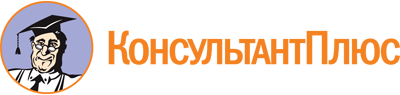 Приказ Минздрава России от 22.10.2020 N 1138н
"Об утверждении формы статистического учета и отчетности N 64 "Сведения о заготовке, хранении, транспортировке и клиническом использовании донорской крови и (или) ее компонентов" и порядка ее заполнения"
(Зарегистрировано в Минюсте России 27.11.2020 N 61124)Документ предоставлен КонсультантПлюс

www.consultant.ru

Дата сохранения: 08.12.2020
 СТАТИСТИЧЕСКАЯ ОТЧЕТНОСТЬКОНФИДЕНЦИАЛЬНОСТЬ ГАРАНТИРУЕТСЯ ПОЛУЧАТЕЛЕМ ИНФОРМАЦИИНарушение порядка представления статистической информации, а равно представление недостоверной статистической информации влечет ответственность, установленную статьей 13.19 Кодекса Российской Федерации об административных правонарушениях, а также статьей 3 Закона Российской Федерации от 13.05.1992 N 2761-1 "Об ответственности за нарушение порядка представления государственной статистической отчетности"ПРЕДСТАВЛЕНИЕ В ЭЛЕКТРОННОМ ВИДЕСВЕДЕНИЯ О ЗАГОТОВКЕ, ХРАНЕНИИ, КЛИНИЧЕСКОМ ИСПОЛЬЗОВАНИИ ДОНОРСКОЙ КРОВИ И ЕЕ КОМПОНЕНТОВза 20__ годПредставляет:Сроки представленияФорма N 64Утверждена приказом Минздрава Россииот ______ г. N ___Форма N 64Утверждена приказом Минздрава Россииот ______ г. N ___Форма N 64Утверждена приказом Минздрава Россииот ______ г. N ___медицинские организации, образовательные организации, научные организации, подведомственные органам исполнительной власти субъектов Российской Федерации и осуществляющие деятельность в сфере обращения донорской крови и (или) ее компонентов;медицинские организации, образовательные организации, научные организации, подведомственные федеральному органу исполнительной власти и осуществляющие деятельность в сфере обращения донорской крови и (или) ее компонентов;организации федеральных органов исполнительной власти, в которых федеральным законом предусмотрена военная и приравненная к ней служба- орган исполнительной власти субъекта Российской Федерации в сфере охраны здоровья:5 февраляФорма N 64Утверждена приказом Минздрава Россииот ______ г. N ___Форма N 64Утверждена приказом Минздрава Россииот ______ г. N ___Форма N 64Утверждена приказом Минздрава Россииот ______ г. N ___медицинские организации, образовательные организации, научные организации, подведомственные органам исполнительной власти субъектов Российской Федерации и осуществляющие деятельность в сфере обращения донорской крови и (или) ее компонентов;медицинские организации, образовательные организации, научные организации, подведомственные федеральному органу исполнительной власти и осуществляющие деятельность в сфере обращения донорской крови и (или) ее компонентов;организации федеральных органов исполнительной власти, в которых федеральным законом предусмотрена военная и приравненная к ней служба- орган исполнительной власти субъекта Российской Федерации в сфере охраны здоровья:5 февралямедицинские организации, образовательные организации, научные организации, подведомственные органам исполнительной власти субъектов Российской Федерации и осуществляющие деятельность в сфере обращения донорской крови и (или) ее компонентов;медицинские организации, образовательные организации, научные организации, подведомственные федеральному органу исполнительной власти и осуществляющие деятельность в сфере обращения донорской крови и (или) ее компонентов;организации федеральных органов исполнительной власти, в которых федеральным законом предусмотрена военная и приравненная к ней служба- орган исполнительной власти субъекта Российской Федерации в сфере охраны здоровья:5 февраляГодоваямедицинские организации, образовательные организации, научные организации, подведомственные органам исполнительной власти субъектов Российской Федерации и осуществляющие деятельность в сфере обращения донорской крови и (или) ее компонентов;медицинские организации, образовательные организации, научные организации, подведомственные федеральному органу исполнительной власти и осуществляющие деятельность в сфере обращения донорской крови и (или) ее компонентов;организации федеральных органов исполнительной власти, в которых федеральным законом предусмотрена военная и приравненная к ней служба- орган исполнительной власти субъекта Российской Федерации в сфере охраны здоровья:5 февраляорган исполнительной власти субъекта Российской Федерации в сфере охраны здоровья:- ФГБУ "НМИЦ гематологии" Минздрава России15 февраляФГБУ "НМИЦ гематологии" Минздрава России:- Министерству здравоохранения Российской Федерации25 февраляНаименование медицинской организации, предоставляющей сведения ___________________Наименование медицинской организации, предоставляющей сведения ___________________адрес места нахождения, почтовый адрес, адрес электронной почты __________________________адрес места нахождения, почтовый адрес, адрес электронной почты __________________________НаименованиеNN строкЧисло доноровиз них:сдающих донорскую кровь и (или) ее компоненты безвозмездно12341. Доноры крови и ее компонентов11.1. из них доноры, сдавшие: плазму21.2. доноры, сдавшие кровь или ее компоненты впервые31.3. Иммунные доноры4в том числе с антителами против:5XX1.3.1 клещевого энцефалита61.3.2 стафилококка71.3.3 антигена Rh(D)81.3.4 SARS-CoV-291.3.5 возбудителя столбняка101.3.6 вируса бешенства111.3.7 другое121.4. Доноры крови и ее компонентов для аутологичных трансфузий13НаименованиеNN строкВсегоПовторный положительный результат на маркеры:Повторный положительный результат на маркеры:Повторный положительный результат на маркеры:Повторный положительный результат на маркеры:Повторный положительный результат на маркеры:Другие причиныНаименованиеNN строкВсегосифилисавирусного гепатита Bвирусного гепатита CВИЧодновременное выявление маркеров двух и более инфекцийДругие причины123456789Число доноров, отведенных от донорства1из них: сдавших кровь или ее компоненты впервые2НаименованиеNN строкЧисло донацийиз них: безвозмездных донаций12341. Донации крови и ее компонентов11.1 из них донации: крови21.2 плазмы31.3 тромбоцитов41.4 эритроцитов51.5 гранулоцитов61.6 двух и более компонентов донорской крови71.7 иммунной плазмы, в том числе с антителами против:81.7.1 клещевого энцефалита91.7.2 стафилококка101.7.3 антигена Rh(D)111.7.4 SARS-CoV-2121.7.5 возбудителя столбняка131.7.6 вируса бешенства141.7.7. другое152. Аутологичные донации16XНаименованиеNN строкКоличествоиз них: от безвозмездных донаций12341. Заготовлено цельной донорской крови, в стационарных условиях, л11.1 из них: методом плазмафереза, л21.2 методом цитафереза, л32. Заготовлено цельной донорской крови в условиях выезда, л42.1 из них: методом плазмафереза, л5НаименованиеN N строкПереработано цельной крови в процессе заготовки, лЗаготовлено компонента донорской крови, лПередано для клинического использования, лПередано для клинического использования, лПередано для клинического использования, лПередано для использования в иных целях, лПередано для использования в иных целях, лПередано для использования в иных целях, лУтилизировано в том числеУтилизировано в том числеНаименованиеN N строкПереработано цельной крови в процессе заготовки, лЗаготовлено компонента донорской крови, лв рамках установленного государственного заданиявне государственного заданиявне государственного заданиядля производствадля производствав научных целяхпередано для контроля качества, лдругоеНаименованиеN N строкПереработано цельной крови в процессе заготовки, лЗаготовлено компонента донорской крови, лв рамках установленного государственного заданияна безвозмездной основена основании возмездных договоровлекарственных препаратовмедицинских изделийв научных целяхпередано для контроля качества, лдругое123456789101112Кровь консервированная1XXКровь консервированная, лейкоредуцированная2XXЭритроцитная масса3Эритроцитная масса с удаленным лейкотромбоцитным слоем4Эритроцитная взвесь5Эритроцитная взвесь с удаленным лейкотромбоцитным слоем6Эритроцитная масса лейкоредуцированная7Эритроцитная взвесь лейкоредуцированная8Эритроцитная масса или эритроцитная взвесь, полученные методом афереза9Концентрат тромбоцитов из единицы крови10Концентрат тромбоцитов из единицы крови лейкоредуцированный11Концентрат тромбоцитов из единицы крови пулированный12Концентрат тромбоцитов из единицы крови пулированный в добавочном растворе13Концентрат тромбоцитов из единицы крови пулированный лейкоредуцированный14Концентрат тромбоцитов из единицы крови пулированный патогенредуцированный15Концентрат тромбоцитов, полученный методом афереза16Концентрат тромбоцитов, полученный методом афереза, лейкоредуцированный17Концентрат тромбоцитов, полученный методом афереза, патогенредуцированный18Концентрат тромбоцитов, полученный методом афереза, в добавочном растворе19Свежезамороженная плазма20Плазма патогенредуцированная21Плазма пулированная патогенинактивированная22Гранулоцитный концентрат, полученный методом афереза23Отмытые эритроциты24XЭритроцитная взвесь размороженная, отмытая25XКонцентрат тромбоцитов криоконсервированный, размороженный26XКриосупернатантная плазма27XКриопреципитат28XЛиофилизированная плазма29Xиммунная плазма, в том числе с антителами против:30XXXXXXXXклещевого энцефалита31стафилококка32антигена Rh(D)33SARS-CoV-234возбудителя столбняка35вируса бешенства36другое37НаименованиеВсего, лПоложительный результат на маркеры:Положительный результат на маркеры:Положительный результат на маркеры:Положительный результат на маркеры:Бактериальная контаминацияНеполная доза кровиНарушение условий храненияНарушение условий транспортаровкиНарушение процесса переработки кровиДругие причиныНаименованиеВсего, лсифилисавирусного гепатита Bвирусного гепатита CВИЧ-инфекцияБактериальная контаминацияНеполная доза кровиНарушение условий храненияНарушение условий транспортаровкиНарушение процесса переработки кровиДругие причины123456789101112Донорская кровь и ее компоненты, лНаходилось плазмы на карантинизации, лНаходилось плазмы на карантинизации, лПрошло повторное обследование по окончании срока карантинизации, лПрошло повторное обследование по окончании срока карантинизации, лПрошло повторное обследование по окончании срока карантинизации, лПрошло повторное обследование по окончании срока карантинизации, лСнято с карантинизации, лСнято с карантинизации, лСнято с карантинизации, лВсегоиз них: поступило в отчетном годуВсегов том числе:в том числе:в том числе:Всегов том числе:в том числе:Всегоиз них: поступило в отчетном годуВсеговыдано для клинического использованиядля производства лекарственных препаратовдля производства медицинских изделийВсегопатогенредуцированоутилизировано123456789НаименованиеNN строкПолучено годных для клинического использования, лПолучено годных для клинического использования, лПерелитоПерелитоПерелитоПерелитоУтилизировано, лНаименованиеNN строкзаготовлено самостоятельноот медицинских организаций, осуществляющих заготовку донорской крови и (или) ее компонентовчисло реципиентовколичество трансфузий, из них:количество трансфузий, из них:Количество, лУтилизировано, лНаименованиеNN строкзаготовлено самостоятельноот медицинских организаций, осуществляющих заготовку донорской крови и (или) ее компонентовчисло реципиентоввсегооблученных компонентов донорской кровиКоличество, лУтилизировано, л123456789Кровь консервированная1XКровь консервированная, лейкоредуцированная2XЭритроцитная масса3Эритроцитная масса с удаленным лейкотромбоцитным слоем4Эритроцитная взвесь5Эритроцитная взвесь с удаленным лейкотромбоцитным слоем6Эритроцитная масса лейкоредуцированная7Эритроцитная взвесь лейкоредуцированная8Эритроцитная масса или эритроцитная взвесь, полученные методом афереза9Концентрат тромбоцитов из единицы крови10Концентрат тромбоцитов из единицы крови лейкоредуцированный11Концентрат тромбоцитов из единицы крови пулированный12Концентрат тромбоцитов из единицы крови пулированный в добавочном растворе13Концентрат тромбоцитов из единицы крови пулированный лейкоредуцированный14Концентрат тромбоцитов из единицы крови пулированный патогенредуцированный15XКонцентрат тромбоцитов, полученный методом афереза16Концентрат тромбоцитов, полученный методом афереза, лейкоредуцированный17Концентрат тромбоцитов, полученный методом афереза, патогенредуцированный18XКонцентрат тромбоцитов, полученный методом афереза, в добавочном растворе19Свежезамороженная плазма20XПлазма патогенредуцированная21XПлазма пулированная патогенинактивированная22XГранулоцитный концентрат, полученный методом афереза23Отмытые эритроциты24Эритроцитная взвесь размороженная, отмытая25Концентрат тромбоцитов криоконсервированный, размороженный26Криосупернатантная плазма27XКриопреципитат28XЛиофилизированная плазма29Xиммунная плазма, в том числе с антителами против:30XSARS-CoV-231XДругая32XНаименованиеNN строкПолучено для клинического использованияЧисло реципиентов, человекКоличество перелитых лекарственных препаратов12345Раствор альбумина 5%, л1Раствор альбумина 10%, л2Раствор альбумина 20%, л3Иммуноглобулин человека антирезусный, доз4Иммуноглобулин человека антистафилококковый, доз5Иммуноглобулин человека нормальный, доз6Иммуноглобулин человека нормальный, раствор для внутривенного введения, доз7Фактор свертывания крови VIII, ME8Фактор свертывания крови IX, ME9Другое10НаименованиеNN строкНаходилось на хранении на начало отчетного периода, дозПоступило на хранение за отчетный период, дозПередано для клинического использования, дозОстаток на конец отчетного периода, доз1234561. Лиофилизированная плазма12. Криопреципитат23. Криоконсервированные эритроциты34. Концентрат тромбоцитов криоконсервированный45. Другое5Направлено на производство, лНаправлено на производство, лНаправлено на производство, лНаправлено на производство, лНаправлено на производство, лНаправлено на производство, лНаправлено на производство, лНаправлено на производство, лНаправлено на производство, лНаправлено на производство, лНаправлено на производство, лВсегов том числев том числев том числев том числев том числев том числев том числев том числев том числев том числеВсегоплазмаплазмаиммунная плазмаиммунная плазмаиммунная плазмаиммунная плазмаиммунная плазмаиммунная плазмаиммунная плазмаиммунная плазмаВсегозаготовлено самостоятельнополучено от медицинских организаций, осуществляющих заготовку донорской крови и (или) ее компонентовпротивоэнцефалитнаяпротивоэнцефалитнаяантистафилококковаяантистафилококковаяизоимуннаяизоимуннаядругаядругаяВсегозаготовлено самостоятельнополучено от медицинских организаций, осуществляющих заготовку донорской крови и (или) ее компонентовзаготовлено самостоятельнополучено от медицинских организаций, осуществляющих заготовку донорской крови и (или) ее компонентовзаготовлено самостоятельнополучено от медицинских организаций, осуществляющих заготовку донорской крови и (или) ее компонентовзаготовлено самостоятельнополучено от медицинских организаций, осуществляющих заготовку донорской крови и (или) ее компонентовзаготовлено самостоятельнополучено от медицинских организаций, осуществляющих заготовку донорской крови и (или) ее компонентов1234567891011НаименованиеNN строкПроизведено лекарственных препаратовВыдано медицинским организациямВыпущено в обращениеСписано в брак123456Раствор альбумина 5%, л1Раствор альбумина 10%, л2Раствор альбумина 20%, л3Иммуноглобулин человека антирезусный, доз4Иммуноглобулин человека антистафилококковый, доз5Иммуноглобулин человека нормальный, доз6Иммуноглобулин человека нормальный, раствор для внутривенного введения, доз7Иммуноглобулин человека против клещевого энцефалита, доз8Фактор свертывания крови VIII, ME9Фактор свертывания крови IX, ME10Другое14